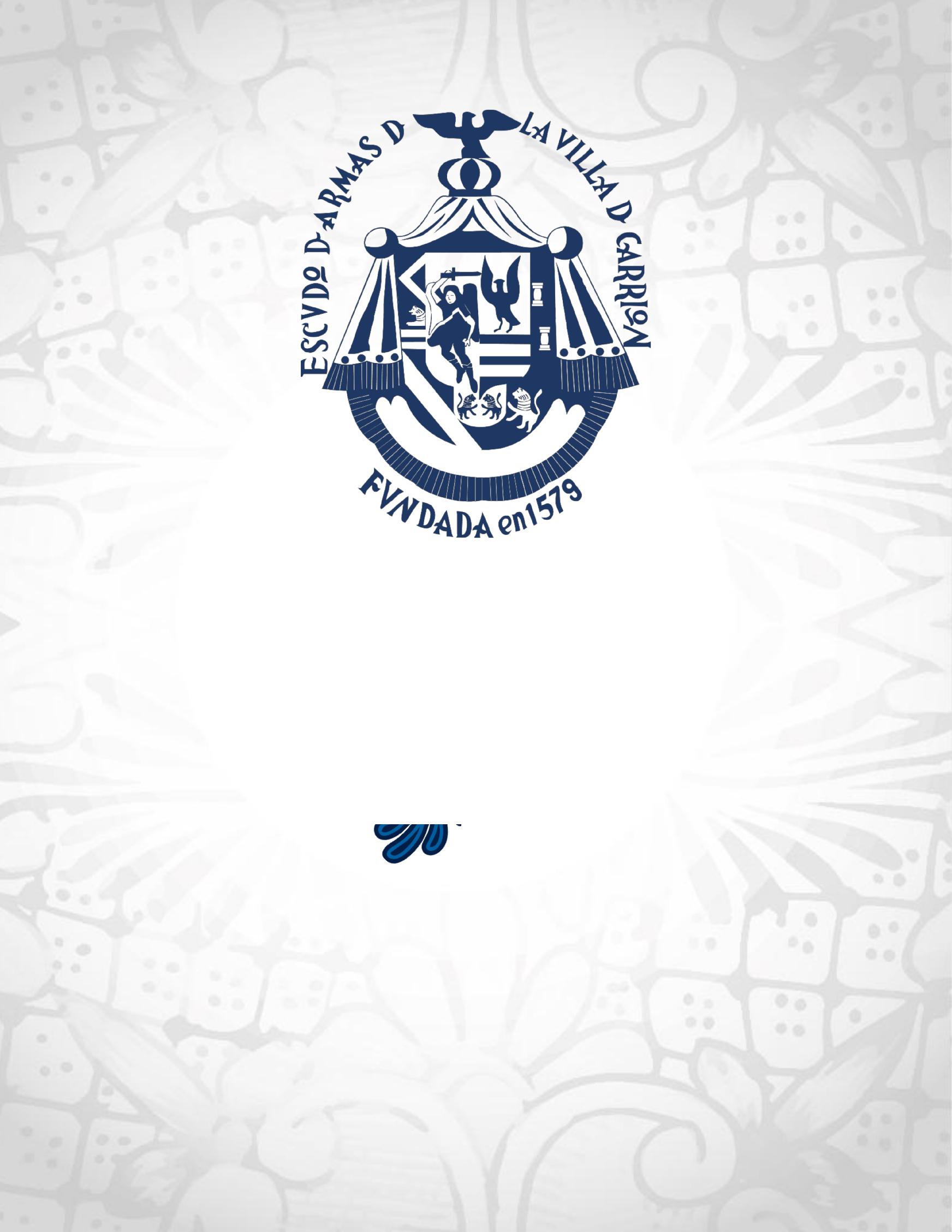 CÓDIGO DE ÉTICA DE LOS SERVIDORESPÚBLICOS DEL HONORABLEAYUNTAMIENTO DE ATLIXCO, PUEBLA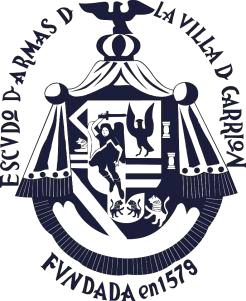 Acuerdo del Honorable Cabildo del Municipio de Atlixco de fecha nueve de junio del dos mil quince. Que aprueba el Código de Ética de los Servidores Públicos del Honorable Ayuntamiento de Atlixco, Puebla.CÓDIGO DE ÉTICA DE LOS SERVIDORES PÚBLICOSCAPÍTULO PRIMERODISPOSICIONES COMÚNES1.- El presente Código de ética es de aplicación y observancia general para todos los servidores públicos adscritos al Honorable Ayuntamiento de Atlixco, Puebla, debiendo ajustar su actuar de acuerdo a los lineamientos que el presente ordenamiento establece.2.- Ejercer un efectivo y visible comportamiento ético, dentro y fuera de la institución, promoviendo una nueva cultura del servicio público desde los principios éticos.3.- Cumplir y evaluar permanentemente y públicamente el nivel de cumplimiento del Plan Municipal de Desarrollo Municipal y de los principios éticos asumidos.4.- Desarrollar estrategias de prevención, manejo ético de conflictos de interés y atención de posibles situaciones de crisis, siendo en todo momento prioridad el interés público.5.- Manejar de forma eficiente los recursos públicos, gestionando el gasto municipal en detalle y priorizando las necesidades ciudadanas.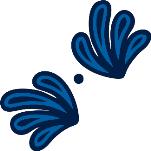 2Reglamentación Municipal6.- Priorizar la conciliación en cada una de las instancias de Gobierno Municipal, para dar solución a los conflictos que se presenten entre la Ciudadanía, la administración y entre los servidores públicos del Municipio.7.- Comunicar de manera inmediata a la Autoridad Competente sobre cualquier incumplimiento relacionado al servicio público.8.- Utilizar los bienes asignados para el desempeño de las funciones públicas, de manera racional, evitando uso particular, abuso, derroche o desaprovechamiento.decisiones de interés general de la comunidad y permitan recabar las sugerencias Ciudadanas.10.- Crear mecanismos claros y legítimos de participación de los Ciudadanos y de las organizaciones de la sociedad civil, para el control de la gestión y cumplimiento de la finalidad social del municipio.11.- Implementar estrategias de atención excelente, pronta y efectiva a las necesidades y demandas legítimas de los ciudadanos, procurando prestar servicios de calidad, que se extiendan a toda la población del municipio sin exclusiones.12.- El Servidor Público se comportará dentro y fuera de la institución demostrando un alto grado de probidad y civilidad, haciéndose responsable de sus actos, sin pretender obtener privilegios por el desempeño de su cargo.3Reglamentación MunicipalCAPITULO SEGUNDOVALORES Y PRINCIPIOS ÉTICOS:13.- LEGALIDAD. El Servidor Público municipal deberá cumplir, de forma ineludible, las disposiciones jurídicas inherentes a la función que desempeña. Es obligación del Servidor Público municipal conocer, cumplir y hacer cumplir el marco jurídico que regule el ejercicio de sus funciones.14.- HONESTIDAD. Es la virtud que se refleja en la dignidad, pulcritud en el pensar y en el obrar; por lo tanto, los servidores públicos actuaran con coherencia, anteponiendo los fines e intereses del municipio y de la comunidad a sus propios intereses, logrando generar un ambiente de confianza.La honestidad debe ser practicada en las diversas actividades del Servidor Público, sin pretender obtener algún provecho o ventaja personal o a favor de terceros, ni tampoco buscando o aceptando compensaciones, favores o prestaciones de cualquier persona u organización que pueda comprometer su desempeño, y deberá cumplir con un manejo honesto del tiempo, los recursos, la información bajo su responsabilidad y su cargo público; lo cual incrementa la rentabilidad de los recursos y la proyección Institucional.15.- LEALTAD. El Servidor Público, será leal con la institución para quienSe abstendrá de realizar actos y comentarios que pongan en tela de juicio el buen nombre de la institución, o de quienes en ella laboran; lo anterior por que el prestigio y credibilidad de este Honorable Ayuntamiento del Municipio de Atlixco, depende en gran medida de las acciones realizadas por los servidores públicos adscritos al mismo.16.- IGUALDAD. El Servidor Público debe prestar los servicios a todos los miembros de la sociedad que tengan derecho a recibirlos, sin importar su sexo, edad, raza, credo, religión o preferencia política partidista. No debe permitir que influyan en su actuación, circunstancias ajenas, propias o subjetivas, que propicien el incumplimiento de su responsabilidad como servidor público.17.- EFICIENCIA. La actividad del Servidor Público será responsable, puntual y oportuna. Su gestión se desarrollará en apego a los planes y programas de desarrollo previamente establecidos, a fin de que el Municipio alcance su objetivo de proveer bienestar a la sociedad.En la realización de sus funciones contribuirá a que se cumplan las expectativas que la ciudadanía tiene de la administración pública municipal. Su eficiencia será visible, en la forma en la que aplique sus conocimientos, experiencia y esfuerzo para resolver los asuntos que le sean encomendados. Toda actuación del Servidor Público debe encaminarse a que se alcancen las metas y objetivos de los programas de trabajo con la optimización de los recursos.5Reglamentación Municipal18.- TRANSPARENCIA. Es principio rector de este Honorable Ayuntamiento de Atlixco, Puebla, actuar y comunicar abiertamente a la ciudadanía las acciones de su gestión y los efectos potenciales de estas acciones. La comunicación interna y externa debe llegar de forma eficiente, rápida y pública a los interesados. La Administración Municipal debe manejar su información de forma abierta para todos los servidores públicos y ciudadanos, de manera que se asegure una constante retroalimentación y se garantice el derecho del control ciudadano a la gestión.El Servidor Público debe permitir y garantizar el acceso a la información gubernamental, sin más límite que el que imponga el interés público y los derechos de privacidad de los particulares establecidos por la ley. La transparencia del Honorable Ayuntamiento de Atlixco, Puebla, también implica que el Servidor Público haga un uso responsable y claro de los recursos públicos, eliminando cualquier discrecionalidad indebida en su aplicación.19.- EQUIDAD. Igualdad entre hombres y mujeres de participar equitativamente en las actividades de las Instituciones Públicas, fomentando la participación en igualdad de circunstancias, entre hombres y mujeres en la vida política, económica y social con la finalidad de combatir costumbre y prácticas discriminatorias entre los géneros.20.- RESPETO A LA CULTURA Y MEDIO AMBIENTE. Los Servidores Públicos deberán ser responsables con el cuidado y la preservación del ambiente, mitigando impactos ambientales generados por las acciones antropogénicas y el crecimiento natural del Municipio, buscando6Reglamentación Municipalimplementar, métodos y procedimientos que tengan por objeto reciclar y reutilizar materiales generados por el trabajo realizado dentro de sus funciones, buscando la eficiencia en servicio público, para lograr un nivel óptimo en el uso y manejo de todos los recursos.Al realizar sus actividades, el Servidor Público debe evitar la afectación de nuestro patrimonio cultural y del ecosistema donde vivimos, asumiendo una férrea voluntad de respeto, defensa y preservación de la cultura y del medio ambiente de nuestro Municipio, que se refleje en sus decisiones y actos. Nuestra cultura y el entorno ambiental son nuestro principal legado para las generaciones futuras, por lo que los servidores públicos también tienen la responsabilidad de promover en la sociedad su protección y conservación.21.- RESPONSABILIDAD. Es la capacidad de responder en la toma de decisiones y actos desarrollados en el servicio público; asumir las consecuencias de nuestros aciertos y desaciertos en cada decisión o acción que se acuerde o realice en el ejercicio de nuestras funciones y sujetarse a la evaluación de la sociedad.El Servidor Público debe realizar sus funciones con eficacia y calidad; desarrollar en los procesos a su cargo todo su talento; hacer eficiente y eficazmente sus funciones, actividades y tareas; satisfacer y responder permanentemente a las necesidades e intereses de la sociedad; generar confianza y mantener continuamente una relación digna con todos los conciudadanos cumpliendo así con la misión y visión institucionales.7Reglamentación Municipal22.- COMPROMISO SOCIAL. Todas las decisiones y acciones del Servidor Público deben estar dirigidas a la satisfacción de las necesidades e intereses de la sociedad, por encima de intereses particulares, ajenos al bienestar de la colectividad. El Servidor Público no debe permitir que influyan en sus juicios y conducta, intereses que puedan perjudicar o beneficiar a personas o grupos, en detrimento del bienestar de la sociedad.El compromiso con el bien común implica que el Servidor Público esté consciente de que el servicio público es un patrimonio que pertenece a todos los Ciudadanos de este Municipio y que representa una misión que sólo adquiere legitimidad cuando busca satisfacer las demandas sociales y no cuando se persiguen beneficios individuales.23.- VOCACION DE SERVICIO. La vocación de servicio es uno de los principios y valores fundamentales del Servidor Público, por lo tanto, el servidor público debe desempeñar sus funciones, con satisfacción y el mayor ímpetu posible, para brindar la mejor atención y calidad de servicio; demostrar compromiso y empatía para resolver las necesidades de aquellos a los que servimos, brindando atención con cordialidad, humanidad, rapidez y sentido de oportunidad los planteamientos que le son formulados por la Ciudadanía; además de mantenerse en constante desarrollo para el mejoramiento de las propias capacidades, ávidos de aprendizaje constante, con la finalidad de prestar un mejor servicio a la Ciudadanía.8Reglamentación MunicipalCAPÍTULO TERCEROCONDUCTAS PROHIBIDAS24.- Acoso Sexual. En el ámbito laboral se requieren relaciones interpersonales de respeto y cordialidad, cualquier relajamiento de la disciplina altera la vida institucional, los resultados y el orden moral, por tanto, ninguna persona, cualquiera que sea su jerarquía o condición laboral, podrá intimidar, hostigar o tratar de forzar a otra, para establecer una relación sexual obligada o condicionada.25.- Abuso de Autoridad. Ningún servidor público del rango que sea, investido de autoridad administrativa o política, podrá denigrar, segregar, privar de sus derechos o despojar a otro servidor público de menor rango, por motivos de simpatía u otros, toda vez que la jerarquía laboral deberá ser empleada para procurar relaciones dignas en el desempeño laboral.26.- Discriminación. Será castigada cualquier actitud del servidor público que propicie: distinción, exclusión o preferencia, con base en motivos de raza, color, religión, género o posición política.27.- Enriquecimiento ilícito. El servidor público debe acreditar el legítimo aumento de su patrimonio, y la legítima procedencia de sus ingresos o bienes que aparezcan a su nombre, de su cónyuge o hijos.28.- Impunidad. No habrá impunidad para ningún servidor público, independientemente de su jerarquía. Todas las faltas, infracciones o hechos delictivos deberán ser sancionados conforme a la Ley.9Reglamentación Municipal29.- Nepotismo. Ningún servidor público podrá beneficiar a familiares o amigos, otorgándoles un empleo, cargo, comisión o emolumento, aprovechando su cargo político o administrativo.30.- Prepotencia. Es una actitud de dominio asociada a la soberbia, que generalmente deriva en maltrato hacia otro servidor público o el ciudadano, es una falta administrativa que afecta la calidad del servicio público, y que por tanto será sancionada por las instancias administrativas.31.- Tráfico de influencias. El servidor público no debe ni puede solicitar o aceptar dinero, beneficios, regalos, favores o promesas, a cambio de beneficiar personalmente o a través de otros servidores, a otro servidor público, a algún ciudadano o a sí mismo.CAPÍTULO CUARTOSANCIONES32.- El servidor público que se desempeñe sin apego a los valores y principios señalados en este Código, puede incurrir en faltas, infracciones e incluso delitos; en esos casos las sanciones se aplicarán conforme a lo dispuesto por la Ley de Responsabilidades de los Servidores Públicos del Estado de Puebla y el Código de Defensa Social para el Estado Libre y Soberano de Puebla.10Reglamentación MunicipalTRANSITORIOSPrimero.- El presente Código de Ética para el Honorable Ayuntamiento de Atlixco, Puebla, entrara en vigor al día siguiente de su aprobación por el Honorable Cabildo Municipal.Segundo.- Instrúyase a los servidores públicos municipales, respecto al conocimiento, ejercicio y cumplimiento del Código objeto del presente acuerdo.Presidente Municipal Constitucional Ingeniero. José Luis Galeazzi Berra del H. Ayuntamiento del Municipio de Atlixco, Puebla.11Reglamentación Municipal9.- Establecer9.- Establecermedios   decomunicaciónexternasque   haganaccesiblelainformaciónsobre la  gestiónmunicipal,divulgando  laslabora, y observando fiel cumplimiento a las funciones que   leseanencomendadas  por  sus  superiores, así como por los  preceptoslegalesque rigen su actuar.4Reglamentación Municipal